TAREA 2VAZQUEZ PRESENCIO MARÍA JOSÉ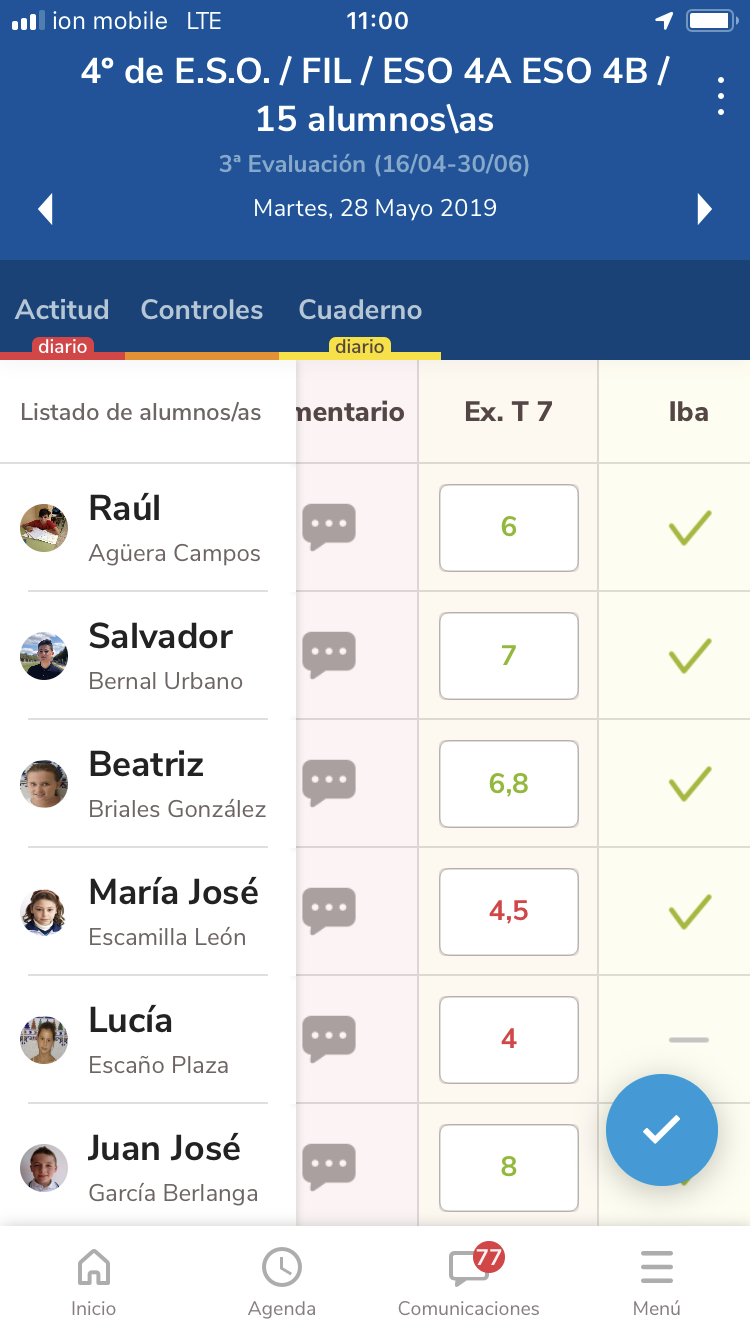 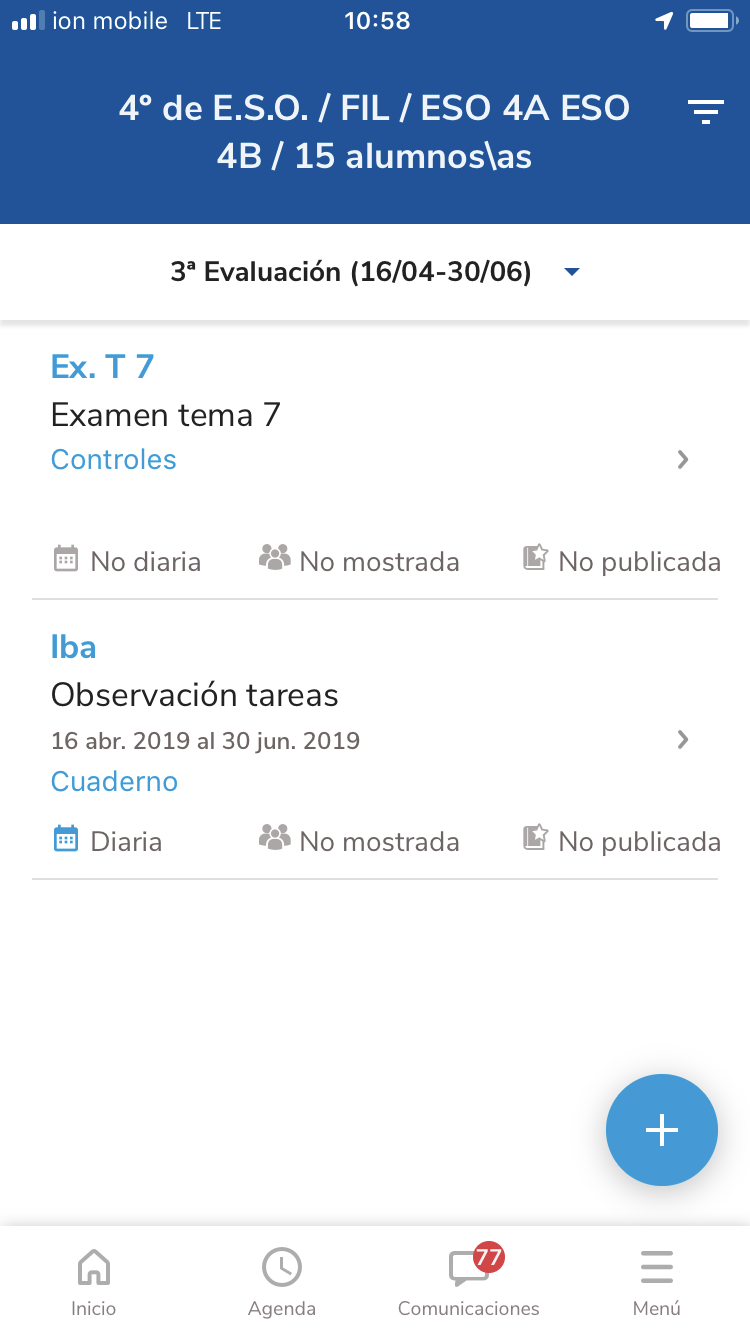 